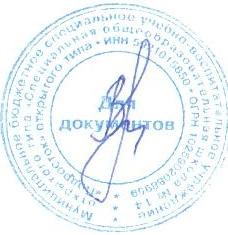 ПОЛОЖЕНИЕ
о внеурочной деятельности  обучающихся МБОУ «СУВУ №14 «Подросток»Общие положенияНастоящее Положение об организации внеурочной деятельности обучающихся МБОУ СУВУ №14 «Подросток» разработано в соответствии с:Федеральным Законом от 29.12.2012 № 273-ФЗ «Об образовании в Российской Федерации»,Федеральным государственным образовательным стандартом основного общего образования, утвержденным приказом Министерства образования и науки Российской Федерации от 17.12.2010 № 1897,Федеральным государственным образовательным стандартом среднего общего образования, утвержденного приказом Министерства образования и науки Российской Федерации от 17.05.2012 № 413,Порядком организации и осуществления образовательной деятельности по основным общеобразовательным программам – образовательным программам начального общего, основного общего и среднего общего образования, утвержденным приказом Министерства просвещения Российской Федерации от 22.03.2021 № 115,Постановлениями Главного государственного санитарного врача Российской Федерации от 28.09.2020 № 28 «Об утверждении санитарных правил СП 2.4. 3648-20«Санитарно-эпидемиологические требования к организациям воспитания и обучения, отдыха и оздоровления детей и молодежи»», от 28.01.2021 № 2 «Об утверждении санитарных правил и норм СанПиН 1.2.3685-21 «Гигиенические нормативы и требования к обеспечению безопасности и (или) безвредности для человека факторов среды обитания»»,- Уставом МБОУ СУВУ №14 «Подросток».1.Особенности организации внеурочной деятельности при реализации основной образовательной программы основного общего образованияФормы организации внеурочной деятельности, как и в целом образовательной деятельности, в рамках реализации основной образовательной программы основного общего образования определяет образовательная организация. Содержание занятий, предусмотренных во внеурочной деятельности, должно осуществляться в таких формах как художественные, культурологические, филологические, хоровые студии, сетевые сообщества, школьные спортивные клубы и секции, юношеские организации, научно- практические конференции, школьные научные общества, олимпиады, поисковые и научные исследования, общественно полезные практики, военно- патриотические объединения, а также других формах, отличных от урочной.Учебный план и план внеурочной деятельности являются основными организационными механизмами реализации основной образовательной программы.План внеурочной деятельности определяет состав и структуру направлений, формы организации, объем внеурочной деятельности на уровне основного общего образования (до 1750 часов за пять лет обучения, в год - не более 350 часов) с учетом интересов обучающихся и возможностей образовательной организации.При организации внеурочной деятельности могут использоваться как программы линейных курсов внеурочной деятельности (на их изучение установлено определенное количество часов в неделю в соответствии с рабочей программой учителя), так и программы нелинейных (тематических) курсов внеурочной деятельности (на их изучение установлено общее количество часов в год в соответствии с рабочей программой учителя).Программы линейных курсов могут быть реализованы при использовании таких форм внеурочной деятельности как художественные, культурологические, филологические, хоровые студии, школьные спортивные клубы и секции, предметные кружки, факультативы, научно-практические конференции, школьные научные общества и т.д.Программы нелинейных (тематических) курсов могут быть реализованы при использовании таких форм внеурочной деятельности как сетевые сообщества, юношеские организации, научно-практические конференции, олимпиады, поисковые и научные исследования, общественно полезные практики, военно-патриотические объединения и т.д.Программы нелинейных (тематических) курсов разрабатываются из расчета общего количества часов в год, определенного на их изучение планом внеурочной деятельности. Образовательная нагрузка программ нелинейных (тематических) курсов может распределяться в рамках недели, четверти (полугодия), года, переноситься на каникулярное время.План внеурочной деятельности может включать в себя:план организации деятельности ученических сообществ (подростковых коллективов), в том числе объединений но интересам, клубов, детских, подростковых и юношеских общественных объединений, организаций и т. д.;план внеурочной деятельности по учебным предметам образовательной программы (предметные кружки, факультативы, школьные научные общества, школьные олимпиады по учебным предметам);план работы по организации педагогической поддержки обучающихся (проектирование индивидуальных образовательных маршрутов, работа тьюторов, педагогов-психологов);план воспитательных мероприятий и др.При организации внеурочной деятельности обучающихся могут использоваться возможности организаций дополнительного образования, культуры, спорта. В период каникул для продолжения внеурочной деятельности могут использоваться возможности специализированных лагерей, тематических лагерных смен, летних школ.1.7. Во внеурочной деятельности с учетом положений программы воспитания и социализации обучающихся могут проводиться занятия в рамках предметной области«Основы духовно-нравственной культуры народов России». Кроме того, занятия по данной предметной области могут проводиться с учетом планов внеурочной деятельности, программы воспитания и социализации обучающихся.Особенности организации внеурочной деятельности при реализации основной образовательной программы среднего общего образованияФормы организации внеурочной деятельности, как и в целом образовательной деятельности, в рамках реализации основной образовательной программы среднего общего образования определяет образовательная организация. Содержание занятий, предусмотренных во внеурочной деятельности, должно осуществляться в таких формах как художественные, культурологические, филологические, хоровые студии, сетевые сообщества, школьные спортивные клубы и секции, юношеские организации, научно- практические конференции, школьные научные общества, олимпиады, поисковые и научные исследования, общественно полезные практики, военно- патриотические объединения, а также других формах, отличных от урочной.План внеурочной деятельности определяет состав и структуру направлений, формы организации, объем внеурочной деятельности на уровне основного общего образования (до 700 часов за два года обучения, в год - не более 350 часов) с учетом интересов обучающихся и возможностей образовательной организации.При организации внеурочной деятельности могут использоваться как программы линейных курсов внеурочной деятельности (на их изучение установлено определенное количество часов в неделю в соответствии с рабочей программой учителя), так и программы нелинейных (тематических) курсов внеурочной деятельности (на их изучение установлено общее количество часов в год в соответствии с рабочей программой учителя).Программы линейных курсов могут быть реализованы при использовании таких форм внеурочной деятельности как художественные, культурологические, филологические, хоровые студии, школьные спортивные клубы и секции, предметные кружки, факультативы, научно-практические конференции, школьные научные общества и т.д.Программы нелинейных (тематических) курсов могут быть реализованы при использовании таких форм внеурочной деятельности как сетевые сообщества, юношеские организации, научно-практические конференции, олимпиады, поисковые и научные исследования, общественно полезные практики, военно-патриотические объединения и т.д.Программы нелинейных (тематических) курсов разрабатываются из расчета общего количества часов в год, определенного на их изучение планом внеурочной деятельности. Образовательная нагрузка программ нелинейных (тематических) курсов может распределяться в рамках недели, четверти (полугодия), года, переноситься на каникулярное время.План внеурочной деятельности может включать в себя:план организации деятельности ученических сообществ (подростковых коллективов), в том числе объединений но интересам, клубов, детских, подростковых и юношеских общественных объединений, организаций и т. д.;план внеурочной деятельности по учебным предметам образовательной программы (предметные кружки, факультативы, школьные научные общества, школьные олимпиады по учебным предметам);план работы по организации педагогической поддержки обучающихся (проектирование индивидуальных образовательных маршрутов, работа тьюторов, педагогов-психологов);план воспитательных мероприятий и др.При организации внеурочной деятельности обучающихся могут использоваться возможности организаций дополнительного образования, культуры, спорта. В период каникул для продолжения внеурочной деятельности могут использоваться возможности специализированных лагерей, тематических лагерных смен, летних школ.Требования к структуре и содержанию программы внеурочной деятельности школьниковОбразовательные программы внеурочной деятельности разрабатываются на основе Положения о рабочей программе педагога МБОУ СУВУ №14 «Подросток». Цели и задачи программы внеурочной деятельности должны быть ориентированы на достижение воспитательных и образовательных результатов различных уровней.Образовательные результаты внеурочной деятельности обучающихся МБОУ СУВУ №14 «Подросток» определяются по трем уровням:Первый уровень результатов (школьник знает и понимает общественную жизнь)– приобретение школьником социальных знаний (об общественных нормах, об устройстве общества, о социально одобряемых и неодобряемых формах поведения в обществе и т.п.), понимания социальной реальности и повседневной жизни. Для достижения данного уровня результатов особое значение имеет взаимодействие ученика со своими учителями (в основном и дополнительном образовании) как значимыми для него носителями социального знания и повседневного опыта.Второй уровень результатов (школьник ценит общественную жизнь) – формирование позитивных отношений школьника к базовым ценностям общества (человек, семья, Отечество, природа, мир, знания, труд, культура), ценностного отношения к социальной реальности в целом.Третий уровень результатов (школьник самостоятельно действует в общественной жизни) – получение школьником опыта самостоятельного социального действия. Для достижения данного уровня результатов особое значение имеет взаимодействие школьника с социальными субъектами за пределами МБОУ «СУВУ №14 «Подросток», в открытой общественной среде.Программы внеурочной деятельности могут быть различных типов:комплексные образовательные программы, предполагающие последовательный переход от результатов первого к результатам третьего уровня в различных видах внеучебной деятельности;тематические образовательные программы, направленные на получение результатов в определенном проблемном поле и использующие при этом возможности различных видов внеучебной деятельности (например, программа патриотического воспитания, воспитания толерантности и т.п.);образовательные программы, ориентированные на достижение результатов определенного уровня (такие программы могут иметь возрастную привязку, дающую ребенку опыт самостоятельного социального действия);образовательные программы по конкретным видам внеучебной деятельности;индивидуальные образовательные программы для учащихся.В структуру программы внеурочной деятельности входят:пояснительная записка;тематическое планирование;содержание деятельности;ожидаемые результаты реализации программы;рекомендуемая литература.В программе указывается количество часов аудиторных занятий и внеаудиторных активных (подвижных) занятий. При этом количество часов аудиторных занятий не должно превышать 50% от общего количества занятий.Утверждение программы внеурочной деятельности школьников осуществляет директор МБОУ СУВУ №14 «Подросток» с изданием соответствующего приказа.Финансово-экономические условия организации внеурочной деятельности4.1. Финансово-экономические условия реализации основной образовательной программы в соответствии с ФГОС начального общего, основного общего и среднего общего образования обеспечивают реализацию образовательной программы, в том числе в части внеурочной деятельности.При расчете нормативов финансового обеспечения реализации государственных услуг образовательной организацией в соответствии с ФГОС начального общего,основного общего и среднего общего образования в норматив включены затраты рабочего времени педагогических работников образовательной организации на внеурочную деятельность.4.3. Учебная нагрузка педагогических работников определяется с учетом количества часов по учебным планам, рабочим программам учебных предметов, образовательным программам в соответствии с приказом Министерства образования и науки Российской Федерации от 22.12.2014 № 1601 «О продолжительности рабочего времени (нормах часов педагогической работы за ставку заработной платы) педагогических работников и о порядке определения учебной нагрузки педагогических работников, оговариваемой в трудовом договоре».При определении учебной нагрузки педагогических работников учитывается вся учебная нагрузка, предусмотренная образовательной программой образовательной организации. Нагрузка педагогических работников, ведущих занятия в рамках внеурочной деятельности, при тарификации педагогических работников устанавливается как педагогическая нагрузка по основной должности. Оплата труда педагогических работников, ведущих занятия в рамках внеурочной деятельности, устанавливается с учетом всех коэффициентов конкретного педагогического работника.ПРИНЯТОна заседании педагогического Совета МБОУ «СУВУ № 14 «Подросток»«29» августа 2022г.УТВЕРЖДЕНО Приказом №115 директораМБОУ «СУВУ № 14 «Подросток»от «29» августа 2022г